No. 48	p. 2823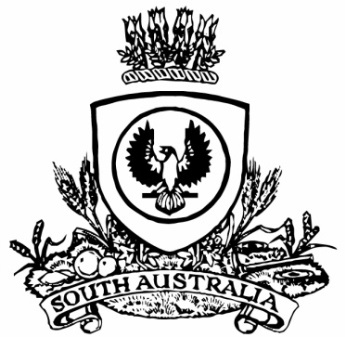 THE SOUTH AUSTRALIANGOVERNMENT GAZETTEPublished by AuthorityAdelaide, Thursday, 15 July 2021ContentsGovernor’s InstrumentsAppointmentsDepartment of the Premier and CabinetAdelaide, 15 July 2021His Excellency the Governor in Executive Council has been pleased to appoint the undermentioned to the Art Gallery Board, pursuant to the provisions of the Art Gallery Act 1939:Member: from 22 July 2021 until 21 July 2024Alison Joy PageBy command,Steven Spence MarshallPremierDPC21/054CSDepartment of the Premier and CabinetAdelaide, 15 July 2021His Excellency the Governor in Executive Council has been pleased to appoint Matthew William Butlin as a Commissioner of the South Australian Productivity Commission for a term commencing on 17 July 2021 and expiring on 5 November 2021 - pursuant to section 68 of the Constitution Act 1934.By command,Steven Spence MarshallPremierDPC21/055CSDepartment of the Premier and CabinetAdelaide, 15 July 2021His Excellency the Governor in Executive Council has been pleased to appoint Adrian Alexander Tembel as the Chair of the South Australian Productivity Commission for a term commencing on 17 July 2021 and expiring on 16 July 2024 - pursuant to section 68 of the Constitution Act 1934.By command,Steven Spence MarshallPremierDPC21/055CSRegulationsSouth AustraliaMining (Rules of Warden’s Court) Variation Regulations 2021under the Mining Act 1971ContentsPart 1—Preliminary1	Short title2	Commencement3	Variation provisionsPart 2—Variation of Mining Regulations 20204	Variation of Schedule 5—Transitional provisions8	Rules of Warden’s CourtPart 1—Preliminary1—Short titleThese regulations may be cited as the Mining (Rules of Warden’s Court) Variation Regulations 2021.2—CommencementThese regulations are taken to have come into operation on 1 January 2021.3—Variation provisionsIn these regulations, a provision under a heading referring to the variation of specified regulations varies the regulations so specified.Part 2—Variation of Mining Regulations 20204—Variation of Schedule 5—Transitional provisionsSchedule 5—after clause 7 insert:8—Rules of Warden’s CourtRules made by the Governor under section 66 of the Act before the commencement day continue as if they had been made by the senior warden under that section as in force after the commencement day.Note—As required by section 10AA(2) of the Subordinate Legislation Act 1978, the Minister has certified that, in the Minister’s opinion, it is necessary or appropriate that these regulations come into operation as set out in these regulations.Made by the Governorwith the advice and consent of the Executive Councilon 15 July 2021No 110 of 2021State Government InstrumentsAdministrative Arrangements Act 1994Delegation of Functions and Powers by a MinisterI, Stephen Wade, Minister for Health and Wellbeing, pursuant to section 9 of the Administrative Arrangements Act 1994, hereby delegate to:Hon Vickie Chapman MP, Attorney-GeneralMy powers and functions under the Retirement Villages Act 2016, in relation to the proposal by Bellara Aged Care Village Pty Ltd to terminate or vary the retirement village scheme with respect to Bellara Aged Care Village, located at 98 Newton Road, Campbelltown, SA 5074.This instrument of delegation has effect from the day on which it is published in the Government Gazette.Dated: 12 July 2021Stephen WadeMinister for Health and WellbeingBoxing and Martial Arts Act 2000Unregulated Fees and ChargesSchedule of Boxing and Martial Arts—Effective from 1 July 2021The Boxing and Martial Arts Act 2000 was introduced to regulate professional or public boxing and martial arts events; to promote safety in Boxing and Martial Arts; and for other purposes within the Boxing and Martial Arts (Combat Sport) sector. The Boxing and Martial Arts Regulations 2015 carries out the intentions of the Act. These Regulations introduced registration fees for contestants, promoters and trainer’s and the charges for 2021-22 are:Where noted the fees are inclusive of GST.Dated: 4 July 2021Hon Corey Wingard MPMinister for Recreation, Sport and RacingBuilding Work Contractors Act 1995ExemptionTake notice that, pursuant to Section 45 of the Building Work Contractors Act 1995, I, Robert Templeton as a delegate for the Attorney-General, do hereby exempt the licensee named in Schedule 1 from the application of Division 3 of Part 5 of the above Act in relation to domestic building work described in Schedule 2 and subject to the conditions specified in Schedule 3.Schedule 1Shayne Lionel Vaughan (BLD 174207)Schedule 2Installation of a single storey transportable dwelling and associated works at Allotment 24 in Deposited Plan 69509 being a portion of the land described in Certificate of Title Volume 5953 Folio 471, more commonly known as 11 North Terrace, Moonta Bay SA 5558.Schedule 31.	This exemption is limited to domestic building work personally performed by the licensee in relation to the building work described in Schedule 2.2.	This exemption does not apply to any domestic building work the licensee contracts to another building work contractor, for which that contractor is required by law to hold building indemnity insurance.3.	That the licensee does not transfer his interest in the land prior to five years from the date of completion of the building work the subject of this exemption, without the prior authorisation of Consumer and Business Services (CBS). Before giving such authorisation, CBS may require the licensee to take any reasonable steps to protect the future purchaser(s) of the property, including but not limited to:•	Providing evidence that an adequate policy of building indemnity insurance is in force to cover the balance of the five-year period from the date of completion of the building work the subject of this exemption;•	Providing evidence of an independent expert inspection of the building work the subject of this exemption;•	Making an independent expert report available to prospective purchasers of the property;•	Giving prospective purchasers of the property notice of the absence of a policy of building indemnity insurance.Dated: 9 July 2021Robert TempletonDirector, Business TransformationDelegate for the Attorney-GeneralEnvironment Protection Act 1993Section 69Variation to Existing Approval of Collection DepotI, Nicholas Stewart, Delegate of the Environment Protection Authority (‘the Authority’), pursuant to Section 69 of the Environment Protection Act 1993 (SA) (‘the Act’) hereby:1.	Variation to Existing Approval of Collection Depot:Vary the approval of the collection depot listed at Schedule 1 of this notice, that was granted under the Act prior to the date of this Notice and impose the conditions of this approval to be as follows:1.1	Approval of Collection Depot:The collection depot identified by reference to the following matters is approved:(a)	the name of the collection depot described in Column 1 of Schedule 1 of this Notice;(b)	the name of the company identified in Column 2 of Schedule 1 of this notice;(c)	the name of the proprietor of the depot identified in Column 3 of Schedule 1 of this Notice;(d)	the location of the depot described in Columns 4-7 of Schedule 1 of this Notice.The collection depot listed at Schedule 1 of this Notice is approved in relation to all classes of containers, which were approved under the Act, at or subsequent to the date of this Notice, as Category B Containers.1.2	Conditions of Approval:Impose the following conditions on the approval:1.	If the Approval Holder’s name or postal address (or both) changes, then the Approval Holder must inform the Authority in writing, within 28 days of the change occurring.2.	If the collection depot is sold to another party, the Approval Holder must inform the Authority in writing, within 28 days of settlement.3.	The Approval Holder who wishes to cease operation of the depot shall notify the Authority in writing no less than 14 days from the date of closing.4.	The Approval Holder, or a person acting on his or her behalf, must not pay a refund on, or seek reimbursement for, containers that the Approval Holder, or the person acting on his or her behalf, knows were not purchased in South Australia.5.	The Approval Holder must ensure that prominent signage is displayed, detailing the offence and the penalties under Section 69 the Act, for presenting interstate containers for refund.Dated: 15 July 2021Nicholas StewartDelegate of the Environment Protection AuthorityHousing Improvement Act 2016Rent Control RevocationsWhereas the Minister for Human Services Delegate is satisfied that each of the houses described hereunder has ceased to be unsafe or unsuitable for human habitation for the purposes of the Housing Improvement Act 2016, notice is hereby given that, in exercise of the powers conferred by the said Act, the Minister for Human Services Delegate does hereby revoke the said Rent Control in respect of each property.Dated: 15 July 2021David OsborneActing Housing Regulator and RegistrarHousing Safety Authority, SAHADelegate of Minister for Human ServicesLand Acquisition Act 1969Section 16Form 5—Notice of Acquisition1.	Notice of acquisitionThe Commissioner of Highways (the Authority), of 50 Flinders Street, Adelaide SA 5000, acquires the following interests in the following land:Comprising an unencumbered estate in fee simple in that piece of land being the whole Unit 5 in Strata Plan No. 144 comprised in Certificate of Title Volume 5042 Folio 628.This notice is given under section 16 of the Land Acquisition Act 1969.2.	CompensationA person who has or had an interest consisting of native title or an alienable interest in the land that is divested or diminished by the acquisition or the enjoyment of which is adversely affected by the acquisition who does not receive an offer of compensation from the Authority may apply to the Authority for compensation.2A.	Payment of professional costs relating to acquisition (section 26B)If you are the owner in fee simple of the land to which this notice relates, you may be entitled to a payment of $10,000 from the Authority for use towards the payment of professional costs in relation to the acquisition of the land.Professional costs include legal costs, valuation costs and any other costs prescribed by the Land Acquisition Regulations 2019.3.	InquiriesInquiries should be directed to:Petrula PettasGPO Box 1533Adelaide SA 5001Telephone: (08) 8343 2619Dated: 14 July 2021The Common Seal of the COMMISSIONER OF HIGHWAYS was hereto affixed by authority of the Commissioner in the presence of:Rocco CarusoManager, Property Acquisition(Authorised Officer)Department for Infrastructure and TransportDIT 2020/09819/01Land Acquisition Act 1969Section 16Form 5—Notice of Acquisition1.	Notice of acquisitionThe Commissioner of Highways (the Authority), of 50 Flinders Street, Adelaide SA 5000, acquires the following interests in the following land:Comprising an unencumbered estate in fee simple in that piece of land being portion of Allotment 1000 in Deposited Plan No. 115035 comprised in Certificate of Title Volume 6192 Folio 52, and being the whole of the land identified as Allotments 300 and 301 in D127153 lodged in the Lands Titles Office.This notice is given under section 16 of the Land Acquisition Act 1969.2.	CompensationA person who has or had an interest consisting of native title or an alienable interest in the land that is divested or diminished by the acquisition or the enjoyment of which is adversely affected by the acquisition who does not receive an offer of compensation from the Authority may apply to the Authority for compensation.2A.	Payment of professional costs relating to acquisition (section 26B)If you are the owner in fee simple of the land to which this notice relates, you may be entitled to a payment of $10,000 from the Authority for use towards the payment of professional costs in relation to the acquisition of the land. Professional costs include legal costs, valuation costs and any other costs prescribed by the Land Acquisition Regulations 2019.3.	InquiriesInquiries should be directed to:Rob GardnerGPO Box 1533Adelaide SA 5001Telephone: (08) 8343 2567Dated: 13 July 2021The Common Seal of the COMMISSIONER OF HIGHWAYS was hereto affixed by authority of the Commissioner in the presence of:Rocco CarusoManager, Property Acquisition(Authorised Officer)Department for Infrastructure and TransportDIT 2020/11315/01Land Acquisition Act 1969Section 16Form 5—Notice of Acquisition1.	Notice of acquisitionThe Commissioner of Highways (the Authority), of 50 Flinders Street, Adelaide SA 5000 acquires the following interests in the following land:First:	Comprising an unencumbered estate in fee simple in that piece of land being portion of Section 542 in the Hundred of Cameron comprised in Certificate of Title Volume 5977 Folio 708, and being the whole of the land identified as Allotment 86 in D127327 lodged in the Lands Titles Office.Secondly:	Comprising an unencumbered estate in fee simple in that piece of land being portion of Section 541 in the Hundred of Cameron comprised in Certificate of Title Volume 5977 Folio 708, and being the whole of the land identified as Allotment 85 in D127327 lodged in the Lands Titles Office.Thirdly:	Comprising an unencumbered estate in fee simple in that piece of land being portion of Section 265 in the Hundred of Cameron comprised in Certificate of Title Volume 5977 Folio 708, and being the whole of the land identified as Allotment 84 in D127327 lodged in the Lands Titles Office.Fourthly:	Comprising an unencumbered estate in fee simple in that piece of land being portion of Section 74 in the Hundred of Cameron comprised in Certificate of Title Volume 5977 Folio 708, and being the whole of the land identified as Allotment 83 in D127327 lodged in the Lands Titles Office.Fifthly:	Comprising an unencumbered estate in fee simple in that piece of land being portion of Allotment 108 in Filed Plan No. 178402 comprised in Certificate of Title Volume 5389 Folio 341, and being the whole of the land identified as Allotment 72 in D127172 lodged in the Lands Titles Office.This notice is given under section 16 of the Land Acquisition Act 1969.2.	CompensationA person who has or had an interest in the land that is divested or diminished by the acquisition or the enjoyment of which is adversely affected by the acquisition who does not receive an offer of compensation from the Authority may apply to the Authority for compensation.2A.	Payment of professional costs relating to acquisition (section 26B)If you are the owner in fee simple of the land to which this notice relates, you may be entitled to a payment of $10,000 from the Authority for use towards the payment of professional costs in relation to the acquisition of the land.Professional costs include legal costs, valuation costs and any other costs prescribed by the Land Acquisition Regulations 2019.3.	InquiriesInquiries should be directed to:Petrula PettasGPO Box 1533Adelaide SA 5001Telephone: (08) 8343 2619Dated: 13 July 2021The Common Seal of the COMMISSIONER OF HIGHWAYS was hereto affixed by authority of the Commissioner in the presence of:Rocco CarusoManager, Property Acquisition(Authorised Officer)Department for Infrastructure and TransportDIT 2020/20054/01Land Acquisition Act 1969Section 16Form 5—Notice of Acquisition1.	Notice of acquisitionThe Commissioner of Highways (the Authority), of 50 Flinders Street, Adelaide SA 5000, acquires the following interests in the following land:First:	Comprising an unencumbered estate in fee simple in that piece of land being portion of Allotment 111 in Filed Plan No. 216737 comprised in Certificate of Title Volume 5660 Folio 593, and being the whole of the land identified as Allotment 74 in D127173 lodged in the Lands Titles Office.Secondly:	Comprising an unencumbered estate in fee simple in that piece of land being portion of Section 256 of Hundred of Goyder comprised in Certificate of Title Volume 5690 Folio 151, and being the whole of the land identified as Allotment 69 in D127171 lodged in the Lands Titles Office.This notice is given under section 16 of the Land Acquisition Act 1969.2.	CompensationA person who has or had an interest consisting of native title or an alienable interest in the land that is divested or diminished by the acquisition or the enjoyment of which is adversely affected by the acquisition who does not receive an offer of compensation from the Authority may apply to the Authority for compensation.2A.	Payment of professional costs relating to acquisition (section 26B)If you are the owner in fee simple of the land to which this notice relates, you may be entitled to a payment of $10,000 from the Authority for use towards the payment of professional costs in relation to the acquisition of the land.Professional costs include legal costs, valuation costs and any other costs prescribed by the Land Acquisition Regulations 2019.3.	InquiriesInquiries should be directed to:Petrula PettasGPO Box 1533Adelaide SA 5001Telephone: (08) 8343 2619Dated: 13 July 2021The Common Seal of the COMMISSIONER OF HIGHWAYS was hereto affixed by authority of the Commissioner in the presence of:Rocco CarusoManager, Property Acquisition(Authorised Officer)Department for Infrastructure and TransportDIT 2020/20058/01Land Acquisition Act 1969Section 16Form 5—Notice of Acquisition1.	Notice of acquisitionThe Commissioner of Highways (the Authority), of 50 Flinders Street, Adelaide SA 5000, acquires the following interests in the following land:Comprising an unencumbered estate in fee simple in that piece of land being portion of Section 248 in Hundred of Goyder, comprised in Certificate of Title Volume 5259 Folio 969, and being the whole of the land identified as Allotment 60 in D127139 lodged in the Lands Titles Office.This notice is given under section 16 of the Land Acquisition Act 1969.2.	CompensationA person who has or had an interest consisting of native title or an alienable interest in the land that is divested or diminished by the acquisition or the enjoyment of which is adversely affected by the acquisition who does not receive an offer of compensation from the Authority may apply to the Authority for compensation.2A.	Payment of professional costs relating to acquisition (section 26B)If you are the owner in fee simple of the land to which this notice relates, you may be entitled to a payment of $10,000 from the Authority for use towards the payment of professional costs in relation to the acquisition of the land.Professional costs include legal costs, valuation costs and any other costs prescribed by the Land Acquisition Regulations 2019.3.	InquiriesInquiries should be directed to:Petrula PettasGPO Box 1533Adelaide SA 5001Telephone: (08) 8343 2619Dated: 13 July 2021The Common Seal of the COMMISSIONER OF HIGHWAYS was hereto affixed by authority of the Commissioner in the presence of:Rocco CarusoManager, Property Acquisition(Authorised Officer)Department for Infrastructure and TransportDIT 2020/20061/01Mental Health Act 2009Authorised Mental Health ProfessionalNotice is hereby given in accordance with Section 94(1) of the Mental Health Act 2009, that the Chief Psychiatrist has determined the following persons as an Authorised Mental Health Professional:Arif Pasha MohmadYue ZhaoXiaodan BianMichelle ZachariaRaul AguileraLiam McElhinneyAnthony SeagrimNeil GilleadeAnnette JonesDamien SykesNicola ThompsonCarey BlizzardA person’s determination as an Authorised Mental Health Professional expires three years after the commencement date.Dated: 9 July 2021Dr J. BrayleyChief PsychiatristMining Act 1971Intention to Grant Exploration LicencesNotice is hereby given, in accordance with Section 28(5) of the Mining Act 1971 (SA) as in force immediately before the lodgement date stated below that the delegate of the Minister for Energy and Mining intends to grant Exploration Licences over the areas described below.Applicant:	Ausmin Development Pty LtdLocation:	Malbrom West area—approximately 90km northeast of Port AugustaTerm:	Five yearsArea in km2:	270Reference number:	2020/00193Lodgement Date:	3 November 2020Applicant:	Tunkillia 2 Pty LtdLocation:	Cooritta Hill area—approximately 70km southeast of TarcoolaPastoral Leases:	Lake Everard, North WellTerm:	Five yearsArea in km2:	367Reference number:	2020/00195Lodgement Date:	5 November 2020Applicant:	Copper Search Australia Pty LtdLocation:	Stuarts Creek area—approximately 55km north of Roxby DownsPastoral Leases:	Stuart Creek, Billa KalinaTerm:	Six yearsArea in km2:	128Reference number:	2020/00196Lodgement Date:	6 November 2020Applicant:	Marmota LimitedLocation:	Mulgathing area—approximately 70km northwest of TarcoolaPastoral Leases:	Commonwealth Hill, Mulgathing, BulgunniaTerm:	Five yearsArea in km2:	652Reference number:	2020/00197Lodgement Date:	9 November 2020Applicant:	Black Tiger Resources LimitedLocation:	Wartaka area—approximately 15km north of Iron Knob	Pastoral Leases:	Wartaka, Pandurra, CorunnaTerm:	Six yearsArea in km2:	40Reference number:	2020/00198Lodgement Date:	9 November 2020Applicant:	FMG Resources Pty LtdLocation:	Arcoona area—approximately 25km east-southeast of WoomeraPastoral Leases:	ArcoonaTerm:	Six yearsArea in km2:	26Reference number:	2020/00200Lodgement Date:	10 November 2020Applicant:	OZ Minerals Carrapateena Pty Ltd and OZM Carrapateena Pty LtdLocation:	Carrapateena area—approximately 60km east-southeast of WoomeraPastoral Leases:	PernattyTerm:	Five yearsArea in km2:	360Reference number:	2020/00201Lodgement Date:	10 November 2020Applicant:	FMG Resources Pty LtdLocation:	Playford area—approximately 120km northwest of WoomeraPastoral Leases:	Billa KalinaTerm:	Five yearsArea in km2:	202Reference number:	2020/00203Lodgement Date:	13 November 2020Applicant:	FMG Resources Pty LtdLocation:	Oak Dam area—approximately 35km north-northeast of WoomeraPastoral Leases:	Purple Downs, ArcoonaTerm:	Five yearsArea in km2:	43Reference number:	2020/00204Lodgement Date:	13 November 2020Applicant:	McSkimming Geophysics Pty. Ltd.Location:	Wilgena area—approximately 40km north of KingoonyaPastoral Leases:	Bulgunnia, Wilgena, North Well, Bon BonTerm:	Six yearsArea in km2:	972Reference number:	2020/00206Lodgement Date:	16 November 2020Applicant:	OZ Exploration Pty LtdLocation:	Glenside area—approximately 40km south of AndamookaPastoral Leases:	Andamooka, ArcoonaTerm:	Five yearsArea in km2:	354Reference number:	2020/00207Lodgement Date:	17 November 2020Applicant:	Kalotech Pty LtdLocation:	Pinkawillinie area—approximately 2km north of KimbaTerm:	Six yearsArea in km2:	482Reference number:	2020/00208Lodgement Date:	17 November 2020Applicant:	Marmota LimitedLocation:	Indooroopilly Outstation area—approximately 170km southwest of Coober Pedy	Pastoral Leases:	MobellaTerm:	Five yearsArea in km2:	100Reference number:	2020/00209Lodgement Date:	18 November 2020Applicant:	Kalotech Pty LtdLocation:	Rudall area—approximately 35km southwest of KimbaTerm:	Six yearsArea in km2:	922Reference number:	2020/00216Lodgement Date:	25 November 2020Applicant:	Kalotech Pty LtdLocation:	Barna area—approximately 20km southeast of Kimba	Pastoral Leases:	Secret Rocks, CooyerdooTerm:	Six yearsArea in km2:	261Reference number:	2020/00218Lodgement Date:	25 November 2020Applicant:	FMG Resources Pty LtdLocation:	Arcoona area—approximately 30km south of Roxby DownsPastoral Leases:	Purple Downs, ArcoonaTerm:	Six yearsArea in km2:	35Reference number:	2020/00225Lodgement Date:	4 December 2020Plans and co-ordinates can be found on the Department for Energy and Mining website:http://energymining.sa.gov.au/minerals/exploration/public_notices/exploration_licence_applications or by contacting Mineral Tenements on (08) 8463 3103.Community information on mineral exploration licence processes and requirements under the Mining Act 1971 is available from:http://energymining.sa.gov.au/minerals/exploration/public_notices/exploration_licence_applications or hard copy on request to Mineral Tenements.Dated: 15 July 2021J. MartinMining RegistrarDelegate for the Minister for Energy and MiningPlanning, Development and Infrastructure Act 2016Section 76Amendment to the Planning and Design CodePreambleIt is necessary to amend the Planning and Design Code (the Code) in operation at 3 June 2021 (Version 2021.7) in order to make changes of form, address inconsistency and correct errors that relate to:•	Correcting table heading rows in DTS/DPF 5.1 of the Major Urban Transport Routes Overlay and Urban Transport Routes Overlay•	Correcting typographical errors in the following policies:◦	Capital City Zone 2.4◦	Design in Urban Areas 40.6•	Table of Significant Trees to remove a tree that has been removed at 11-13 Mills Terrace, North Adelaide•	The removal of irrelevant material from DTS/DPF 3.1 of the Township Main Street Zone•	Linking the State Heritage Area Overlay policy module to documentation prepared and published by the administrative unit of the Public Service that is responsible for assisting a Minister in the administration of the Heritage Places Act 1993•	Misapplication of the minimum site area Technical and Numeric Variation to the following areas:◦	Rural Living Zone at North Moonta and Moonta Bay◦	Rural Settlement Zone at Ashbourne•	Adjusting the Code’s spatial layers to maintain the correct relationship between parcels and Code spatial layers.Pursuant to Section 76 of the Planning, Development and Infrastructure Act 2016, I—1.	Amend the Code as follows:a.	In DTS/DPF 5.1(a) of the Major Urban Transport Routes Overlay and the Urban Transport Routes Overlay, amend the header row of the table contained in that policy by replacing:•	in the second column of the table, the words ‘Separation between access points’ with ‘Access point serving 1-6 dwellings’•	in the third column of the table, the words ‘Separation from public road junctions and merging/terminating lanes’ with ‘Access point serving all other development’.b.	In the Capital City Zone, replace PO 2.4 with:Shopfronts incorporating security features such as security grilles and shutters are designed to allow visual permeability into the premises, allow for light spill onto the street, and complement the appearance of the building’s frontage.c.	In Part 10—Significant Trees, in the table of significant trees relevant to Adelaide, delete entire row commencing 11-13 Mills Terraced.	In DTS/DPF 3.1 of the Township Main Street Zone, delete the following content from the end of the policy:In relation to DTS/DPF 3.1, in instances where:(c)	more than one value is returned in the same field then:(i)	for the purpose of DTS/DPF 3.1(a)(i), refer to the Maximum Building Height (Metres) Technical and Numeric Variation layer or Maximum Building Height (Levels) Technical and Numeric Variation layer in the SA planning database to determine the applicable value relevant to the site of the proposed development(ii)	for the purpose of DTS/DPF 3.1(b) refer to the Minimum Building Height (Levels) Numeric Variation layer in the SA planning database to determine the applicable value relevant to the site of the proposed development(d)	only one value is returned for DTS/DPF 3.1(a)(i) (i.e. there is one blank field), then the relevant height in metres or building levels applies with no criteria for the other(e)	no value is returned is returned for DTS/DPF 3.1(b) (ie there is a blank field), then there is no minimum building height and DTS/DPF 3.1(b) is met.e.	In DO 1 of the State Heritage Area Overlay insert the following note as a new paragraph immediately after the words ‘...the Heritage Places Act 1993’:Note:	Statements of Significance and other relevant documents prepared and published by the administrative unit of the Public Service that is responsible for assisting a Minister in the administration of the Heritage Places Act 1993 can be found here.*Drafting note:	add a hyperlink to the word ‘here’ in the note above to the ‘Heritage standards’ section of the SA Planning Portal.f.	Amend the Rural Living Zone by spatially applying the TNV value ‘minimum site area is 1ha’ to that zone in the area of North Moonta and Moonta Bay.g.	Amend the Rural Settlement Zone by spatially applying the TNV value ‘minimum site area for a detached dwelling is 900sqm’ that zone at Ashbourne.h.	In the Design in Urban Areas module of Part 4—General Development Policies in the section ‘Site Facilities/Water Storage, replace performance outcome number ‘PO 406’, with ‘PO 40.6’.i.	Undertake minor alterations to the geometry of the spatial layers and data in the Planning and Design Code to maintain the current relationship between the parcel boundaries and Planning and Design Code data as a result of the following:•	New plans of division deposited in the Land Titles Office between 25 June 2021 and 8 July 2021 affecting the following spatial and data layers in the Planning and Design Code:A.	Zones and subzonesB.	Technical and Numeric Variations•	Building Heights (Levels)•	Building Heights (Metres)•	Concept Plan•	Gradient Minimum Site Area•	Gradient Minimum Frontage•	Minimum Dwelling Allotment Size•	Minimum Frontage•	Minimum Site Area•	Minimum Primary Street Setback•	Minimum Side Boundary Setback•	Future Local Road Widening SetbackC.	Overlays•	Affordable Housing•	Character Preservation District•	Coastal Areas•	Environment and Food Production Area•	Future Local Road Widening•	Hazard (Bushfire—High Risk)•	Hazard (Bushfire—Medium Risk)•	Hazard (Bushfire—General Risk)•	Hazard (Bushfire—Urban Interface)•	Hazard (Bushfire—Regional)•	Hazard (Bushfire—Outback)•	Historic Area•	Key Outback and Rural Routes•	Limited Land Division•	Major Urban Transport Routes•	Noise and Air Emissions•	Non-stop Corridors•	River Murray Flood Plain Protection Area•	Scenic Quality•	Stormwater Management•	Urban Transport Routes•	Urban Tree Canopy.•	Improved spatial data for existing land parcels undertaken between 28 May 2021 and 24 June 2021 in the following locations (Column A) that affect data layers in the Planning and Design Code (Column B):•	Remedy minor miscellaneous gaps, overlaps and misalignments between parcel boundaries and Planning and Design Code data.j.	Update the Table of Planning and Design Code Amendments (Part 13—Table of Amendments), pursuant to this Section 76 Amendment.2.	Declare that the Section 76 Amendment will take effect upon being published on the SA planning portal.Dated: 13 July 2021Michael BurdettActing Executive DirectorPlanning & Land Use ServicesAttorney-General’s DepartmentDelegate of Vickie Chapman MP, Minister for Planning and Local GovernmentRoad Traffic Act 1961Authorisation to Operate Breath Analysing InstrumentsI, Grant Stevens, Commissioner of Police, do hereby notify that on and from 7 July 2021, the following persons were authorised by the Commissioner of Police to operate breath analysing instruments as defined in and for the purposes of the:-	Road Traffic Act 1961;-	Harbors and Navigation Act 1993;-	Security and Investigation Industry Act 1995; and-	Rail Safety National Law (South Australia) Act 2012.Dated: 7 July 2021Grant StevensCommissioner of PoliceReference: 2021-0089Local Government InstrumentsCity of AdelaideLocal Government Act 1999
Sections 167 and 170Adoption of Valuations and Declaration of RatesNotice is hereby given that the Council of the Corporation of the City of Adelaide at its meeting held on 29 June 2021 and for the year ending 30 June 2022:1.	Adopted for rating purposes the valuations prepared by Valuers employed by the City of Adelaide of annual values applicable to land within the Council area totalling $1,168,455,060 of which $925,057,700 is for rateable land.2.	Declared differential general rates based upon the use of land as follows:2.1	0.1149 rate in the dollar for all rateable land with a residential land use; and2.2	0.2298 rate in the dollar for all rateable land with a vacant land use; and2.3	0.1408 rate in the dollar for all other rateable land in the Council area.3.	Declared a separate rate of 0.00213 rate in the dollar (the Regional Landscape Levy (formerly the NRM Levy)) on all rateable land in the Council area to recover the amount of $1,877,898 payable to the Green Adelaide Board (formerly the Adelaide and Mount Lofty Ranges Natural Resource Management Board).4.	Declared a separate rate of 0.03582 rate in the dollar (the Rundle Mall Differential Separate Rate) on all rateable land except that with a residential land use within the ‘Rundle Mall Precinct’ (as defined) to fund marketing and management of the precinct, including actions and initiatives to promote Rundle Mall as a destination for shopping and to enhance the vibrancy of the precinct.Dated: 29 June 2021C. MocklerActing Chief Executive OfficerCity of AdelaideLocal Government Act 1999—Section 12 (7)Preparation of Representation Options Paper for Public ConsultationThe City of Adelaide is required to undertake a Representation Review between June 2020 and October 2021. The purpose of the Review is to determine whether a change of arrangements is required in respect to elector representation to ensure that the electors of the City of Adelaide are adequately and fairly represented. The City of Adelaide conducted public consultation between March and May 2021 on a Representations Options Paper.Pursuant to the provisions of Section 12(7) of the Local Government Act 1999, notice is hereby given that council has prepared a Representation Options Paper (revised July 2021) for public consultation. The revised Options Paper examines and seeks public input on the advantages and disadvantages of three options that have been framed as a result of the feedback received as part of the earlier round of consultation.Copies of the revised Representation Options Paper are available for free at the Council’s principal office, 25 Pirie Street, Adelaide, and at any of its libraries and community centres (except for the Box Factory).For further information on the consultation process or to provide feedback on the Representation Options paper you can visit yoursay.cityofadelaide.com.au at any time or Council’s principal office, or any of its libraries and community centres (except the Box Factory) during ordinary office hours.Written submissions can also be directed to Clare Mockler, Acting CEO, the City of Adelaide, 25 Pirie Street Adelaide SA 5000 or emailed to governance@cityofadelaide.com.au. Consultation is open from 9am Friday, 16 July 2021. All submissions must be received by 5pm Friday, 27 August. You will also be able to directly provide feedback through the City of Adelaide’s Your Say Adelaide website during this time.Enquiries regarding the representation review can be directed to Jessica Dillon, Team Leader Corporate Governance and Risk on telephone (08) 8203 7203 or by emailing governance@cityofadelaide.com.au. Dated: 15 July 2021Clare MocklerActing Chief Executive OfficerCampbelltown City CouncilAdoption of Valuations and Declaration of RatesNotice is hereby given that at its meeting held on 6 July 2021, the Corporation of the City of Campbelltown for the financial year ending 30 June 2022 resolved:Adoption of ValuationTo adopt for rating purposes the most recent valuations supplied by the Valuer-General of the capital value of land within the Council’s area totalling $13,158,226,263.Declaration of General Rate for the Year 2021/2022To declare a general rate of 0.308101 cents for each dollar of the assessed capital value of rateable land within the Council’s area.Minimum RateTo fix a minimum amount payable by way of general rates of $1,002 in respect of rateable land within the Council’s area.Regional Landscape LevyTo declare a separate rate of 0.009597 cents in the dollar on the capital value of all rateable land within the Council’s area to reimburse the Council for amounts contributed to the Greening Adelaide Board.Dated: 6 July 2021P Di IulioChief Executive OfficerCity of Holdfast BayAdoption of Valuations and Declaration of RatesNotice is given that at its meeting on 22 June 2021, and in relation to the 2021/2022 financial year, the Council, in exercise of the powers contained in Chapter 10 of the Local Government Act 1999:1.	Adopted the most recent valuations of the State Valuation Office of the capital value of all rateable land in its area totalling $14,477,737,300.2.	Declared a differential general rate of 0.243117 cents in the dollar of the capital value of rateable land, used for Residential and Other Land uses.3.	Declared a differential general rate of 0.396404 cents in the dollar of the capital value of rateable land, used for Commercial (Shop), Commercial (Office), Commercial (Other), Industrial (Light), Industrial (Other) and Vacant Land uses.4.	Imposed a minimum amount payable by way of general rate of $1,045.5.	Fixed a maximum increase of 6% (over the 2020/2021 general rate but subject to conditions) in the general rate charged on rateable land used for residential purposes that is the principal place of residence of a ratepayer.6.	Granted a one-off discretionary rebate for 2021/2022 in accordance with Section 166(l)(ii) of the Local Government Act 1999 to land use categories of commercial and industrial due to substantial and rapid change in valuations for the 2021/2022 financial year applicable to those assessments whereby the increase in rates is greater than 6% based on the 2020/2021 financial year.7.	Declared a differential separate rate of 0.131985 cents in the dollar of the capital value of rateable land:(a)	with a frontage to Jetty Road, Glenelg or Moseley Square: and(b)	within the side streets that intersect with Jetty Road, Glenelg between High Street, Glenelg and Augusta Street, Glenelg; and(c)	the entire site referred to as the Holdfast Shores 2B Entertainment Centre; and(d)	that has a land use of Category 2 (Commercial—Shop), Category 3 (Commercial—Office) and Category 4 (Commercial—Other).8.	Declared a separate rate of 0.986446 cents in the dollar of the capital value of rateable land within the Patawalonga basin bounded by the high water mark and fixed the maximum amount payable by way of this separate rate at $825.9.	Declared a separate rate by way of a levy of 0.00936015 cents in the dollar of the capital value of rateable land in the Council’s area in the catchment area of the Green Adelaide Board.Dated: 22 June 2021R. BriaChief Executive OfficerCity of MarionAdoption of Valuations and Declaration of RatesNotice is hereby given that on 22 June 2021 the Council of the City of Marion, pursuant to the provisions of the Local Government Act 1999, for the year ending 30 June 2022:Adoption of Valuations•	adopted the capital valuations to apply in its area for rating purposes for the 2021-22 financial year as supplied by the Valuer-General totalling $23,318,869,620Declaration of Rates•	declared differential general rates in the dollar based on capital value as follows:(a)	0.327970 cents in the dollar on rateable land of Category 1—Residential, Category 7—Primary Production and Category 9—Other.(b)	0.606745 cents in the dollar on rateable land of Category 2—Commercial Shop, Category 3—Commercial Office, Category 4—Commercial Other.(c)	0.573948 cents in the dollar on rateable land of Category 5—Industrial Light, Category 6—Industrial Other.(d)	0.721535 cents in the dollar on rateable land of Category 8—Vacant Land.•	resolved that the minimum amount payable by way of general rates in respect of rateable land within the area for the year ending 30 June 2022 be $1,070.00; and•	declared a Separate Rate of 0.009515 cents in the dollar on all rateable land within the Green Adelaide Board Area within the area.The Council resolved that rates will be payable in four equal or approximately equal instalments, and that the due dates for those instalments will be 1 September 2021, 1 December 2021, 1 March 2022 and 1 June 2022.Dated: 22 June 2021Tony HarrisonChief ExecutiveCity of Mount GambierAdoption of Valuations and Declaration of RatesNotice is hereby given that the Council, in exercise of the powers contained in Chapters 8, 9 and 10 of the Local Government Act 1999 and the Landscape South Australia Act 2019 at a meeting held on 29 June 2021 and for the financial year ending 30 June 2022:Adoption of ValuationsAdopted for rating purposes, the capital valuations of the Valuer-General’s most recent valuations applicable to land within the area of the Council totalling $4,092,675,240.Declaration of Rates(i)	Declared differential general rates in the dollar based on capital values as follows:(a)	0.246165 cents in the dollar on rateable land of categories (a) Residential, (g) Primary Production and (i) Other land uses; and(b)	0.664646 cents in the dollar on rateable land of categories (b) Commercial—Shop, (c) Commercial—Office, (d) Commercial—Other, (e) Industry—Light, (f) Industry—Other and (h) Vacant Land land uses.(ii)	Declared a fixed charge as a component of the general rates of $518.30.(iii)	Declared separate rates with a fixed charge amount that depends upon the use of the land to recover the contribution to the Regional Landscape Levy for the Limestone Coast Landscape Region as follows:(a)	$80.10 per assessment on rateable land categories (a) Residential, (h) Vacant Land and (i) Other,(b)	$120.00 per assessment on rateable land categories (b) Commercial—Shop, (c) Commercial—Office and (d) Commercial—Other,(c)	$190.00 per assessment on rateable land categories (e) Industry—Light and (f) Industry—Other, and(d)	$346.00 per assessment on rateable land category (g) Primary Production.Service ChargeImposed a Waste Service Charge of $200.00 on all land to which it provides or makes available the prescribed service.Payment of Council RatesDeclare that rates and charges be payable by quarterly instalments due on or before:•	Friday, 10 September 2021;•	Friday, 10 December 2021;•	Friday, 11 March 2022; and•	Friday 10 June 2022.Dated: 15 July 2021Sarah PhilpottChief Executive OfficerCity of OnkaparingaAdoption of Valuations and Declaration of Rates for 2021-22Notice is given that at its meeting held on 29 June 2021 the Council, for the financial year ending 30 June 2022:Adoption of ValuationAdopted for rating purposes the Valuer-General’s most recent valuation of capital values of land within the Council’s area being $33,756,429,320.Declaration of General RatesDeclared differential general rates based on two components:(1)	one being based on the value of the land and varying according to land use, as follows:(i)	0.233107 cents in the dollar on rateable land of Category (a) (Residential) use;(ii)	0.402894 cents in the dollar on rateable land of categories (b),(c),(d), (Commercial—Shop, Office and Other respectively) and (e) and (f) (Industrial—Light and Other respectively) uses;(iii)	0.274545 cents in the dollar on rateable land of Category (g) (Primary Production) use;(iv)	0.331781 cents in the dollar on rateable land of Category (h) (Vacant Land) use;(v)	0.254877 cents in the dollar on rateable land of Category (i) (Other) use; and(2)	the other being a fixed charge of $705.00.Declaration of Separate Rates—Landscape LeviesDeclared separate rates as follows:(1)	0.009179 cents in the dollar on all rateable land in the Council area of the Hills and Fleurieu landscape management region.(2)	0.009179 cents in the dollar on all rateable land in the Council area of Green Adelaide landscape management region.Service Charges(1)	imposed a community wastewater management annual service charge on all land (rateable and non-rateable) to which it provides or makes available the CWMS prescribed service of collection, disposal and treatment of waste based on the CWMS Property Units Code of:•	$999.51 per unit on each occupied allotment; and•	$999.51 per unit on each vacant allotment.Dated: 7 July 2021Scott AshbyChief Executive OfficerCity of Port Adelaide EnfieldAdoption of Valuations and Declaration of Rates for 2021/2022Notice is hereby given that on 15 June 2021, the Council resolved for the financial year ending 30 June 2022:1.	To adopt the capital valuations that are to apply in its area for rating purposes totalling $33,146,168,060.2.	To declare differential general rates on rateable land within its area as follows:•	ResidentialA differential general rate of $0.002402 in the dollar on the capital value of the land subject to the rate.•	Commercial—ShopA differential general rate of $0.005550 in the dollar on the capital value of the land subject to the rate.•	Commercial—OfficeA differential general rate of $0.005550 in the dollar on the capital value of the land subject to the rate.•	Commercial—OtherA differential general rate of $0.005550 in the dollar on the capital value of the land subject to the rate.•	Industry—LightA differential general rate of $0.005550 in the dollar on the capital value of the land subject to the rate.•	Industry—OtherA differential general rate of $0.005550 in the dollar on the capital value of the land subject to the rate.•	Primary ProductionA differential general rate of $0.005550 in the dollar on the capital value of the land subject to the rate.•	Vacant LandA differential general rate of $0.005550 in the dollar on the capital value of the land subject to the rate.•	OtherA differential general rate of $0.005550 in the dollar on the capital value of the land subject to the rate.•	Marina BerthsA differential general rate of $0.005550 in the dollar on the capital value of the land subject to the rate.3.	Fixed a minimum amount payable by way of rates, pursuant to Section 158 of the Local Government Act 1999, in respect of the 2021-2022 financial year, in respect of rateable land within all parts of its area of $895.4.	Declared a separate rate in respect of the Regional Landscape Levy for the 2021-2022 financial year of $0.0000876 in the dollar on the capital value of rateable land in the area of Green Adelaide on 15 June 2021.5.	Declared a separate rate in respect to the 2021-2022 financial year of $0.0017 in the dollar on the capital value of rateable land for each allotment contained within Deposited Plan No. 42580 comprising the New Haven Village at North Haven.6.	Declared that all rates declared or payable in respect of or during the 2021-2022 financial year will fall due (unless otherwise agreed with the Principal Ratepayer) in four equal or approximately equal instalments payable on 1 September 2021, 1 December 2021, 1 March 2022 and 1 June 2022.With reference to categories of uses being the categories of uses as differentiating factors referred to in the Local Government (General) Regulations 2013 and Local Government Act 1999 and in the case of marina berths, as permitted by Section 156(4a) of the Local Government Act 1999.Dated: 15 June 2021M. WithersChief Executive OfficerCity of UnleyAdoption of Valuations and Declaration of RatesNotice is hereby given that the Corporation of the City of Unley at a meeting on 28 June 2021 for the financial year ending 30 June 2022 resolved as follows:Adoption of ValuationsAdopt for rating purposes the Government assessment of capital value being $16,045,948,880 as detailed in the valuation roll prepared by the Valuer-General in relation to the Council area and specified 1 July 2021 as the day as and from which the valuations shall become and be the valuations of the Council.Declaration of RatesDeclared differential general rates, based upon the capital value of the land as follows:(a)	in respect to rateable land which is categorised as Residential, a differential general rate of 0.002352 rate in the dollar;(b)	in respect to rateable land which is categorised as Commercial—Shop, Industry—Light, Industry—Other, Primary Production, Vacant Land and Other, a differential general rate of 0.005221 rate in the dollar; and(c)	in respect to rateable land which is categorised as Commercial—Office and Commercial—Other, a differential general rate of 0.005939 rate in the dollar.Fix a minimum amount payable by way of general rates at $875.A separate rate of 0.00009257 rate in the dollar as the Natural Resource Management Levy in accordance with the requirements of the Natural Resources Management Act 2004.Differential Separate rates as follows:•	in that part of the Council’s area comprising rateable land with an Unley Road address, a differential separate rate of 0.0003620 rate in the dollar, capped at $2,000 in respect of land uses: Commercial—Shop, Commercial—Office and Commercial—Other.•	in that part of the Council’s area comprising rateable land with a Goodwood Road address and situated between Mitchell Street/Arundel Avenue to the south and Leader Street/Parsons Street to the North, a differential separate rate of 0.001349 rate in the dollar, capped at $2,000 in respect of land uses: Commercial—Shop, Commercial—Office and Commercial—Other.•	in that part of the Council’s area comprising rateable land with a King William Road address and situated between Greenhill Road and Commercial Road, a differential separate rate of 0.002180 rate in the dollar capped at $2,000 in respect of land use: Commercial—Shop.•	in that part of the Council’s area comprising rateable land along Fullarton Road between Cross Road and Fisher Street, a fixed charge of $250 in respect of land uses: Commercial—Shop, Commercial—Office and Commercial—Other.Dated: 15 July 2021P. TsokasChief Executive OfficerCity of West TorrensAdoption of Valuations and Declaration of RatesNotice is hereby given that the Council in exercise of the powers contained in Chapters 8, 9 and 10 of the Local Government Act 1999 and the Landscape South Australia Act 2019:1.	Adoption of ValuationsAt a meeting held on 6 July 2021, adopted for rating purposes, for the year ended 30 June 2022, the capital valuations of the Valuer-General of all property within the Council area, totalling $19,013,335,580.2.	Declaration of RatesAt a meeting held on 6 July 2021:(i)	Declared differential general rates in the dollar based on capital values as follows:(a)	0.245032 cents in the dollar on rateable land use of the permissible differing category (a);(b)	0.629690 cents in the dollar on any rateable land of the permissible differing categories (b) to (i) inclusive.(ii)	Declared a minimum amount payable by way of general rates on rateable land in its area of $961.00.(iii)	Declared a separate rate on rateable land within the Council area of 0.009339 cents in the dollar based on capital values, as a contribution to the Green Adelaide Board.3.	PaymentRates may be paid by four equal or approximately equal instalments as follows:(i)	1 September 2021 in respect of the first instalment;(ii)	1 December 2021 in respect of the second instalment;(iii)	1 March 2022 in respect of the third instalment; and(iv)	1 June 2022 in respect of the fourth instalment.Dated: 6 July 2021T. Buss PSMChief Executive OfficerCity of WhyallaAdoption of Valuations and Declaration of Rates 2021-2022Notice is given that the City of Whyalla at a meeting of Council held on 28 June 2021, resolved for the financial year ending 30 June 2022 as follows:Adoption of ValuationsAdopted the valuations as at 25 June 2021 of site value made by the Valuer-General for rating purposes for the year ending 30 June 2022. The total valuations for the area aggregate $771,683,400 of which $705,625,300 is the valuation of rateable land.Declaration of RatesDeclared differential General Rates according to the locality of the land in various zones defined in the Development Plan, established pursuant to the Development Act 1993, and according to the use of the land, pursuant to Regulation 14(1) of the Local Government (General) Regulations 2013, the rate applies as follows:(a)	Locality and use of differentiating factors:(i)	In respect of all rateable land situated in the Commercial, District Centre, Local Centre, Town Centre, Open Space, Recreation and Caravan and Tourist Park Zones ,a differential general rate of 3.3312 cents in the dollar, excluding any land categorised as Residential and for which the general differential rate is declared in paragraph (b) hereunder;(ii)	In respect of all rateable land situated in the Industry, Light Industry and Deferred Industry Zones, a differential general rate of 3.3312 cents in the dollar, excluding any land categorised as Residential and for which the general differential rate is declared in paragraph (b) hereunder;(iii)	In respect of all rateable land situated in the Residential, Residential Character and Community Zones, a differential general rate of 1.3690 cents in the dollar, excluding any land categorised as Commercial-shop, Commercial-office, Commercial-other, Industry-light, Industry-other and Primary Production, and for which the general differential rate is declared in paragraph (b) hereunder;(iv)	In respect of all rateable land situated in the Rural Living Zone, a differential general rate of 0.4538 cents in the dollar, excluding any land categorised as Commercial-shop, Commercial-office, Commercial-other, Industry-light and Industry-other and for which the general differential rate is declared in paragraph (b) hereunder;(v)	In respect of all rateable land situated in the Special Industry (Hydrocarbons), a differential general rate of 23.3636 cents in the dollar, excluding any land categorised as Residential and Commercial-other and for which the general differential rate is declared in paragraph (b) hereunder;(vi)	In respect of all rateable land situated in the Coastal Settlement and Settlement Zones, a differential general rate of 0.2639 cents in the dollar, excluding any land categorised as Commercial—Shop, Commercial—Office, Commercial—Other, Industry—Light and Industry—Other and for which the general differential rate is declared in paragraph (b) hereunder;(vii)	In respect of all rateable land situated in the Regional Centre Zone, a differential general rate of 4.2613 cents in the dollar, excluding any land categorised as Residential and for which the general differential rate is declared in paragraph (b) hereunder;(viii)	In respect of all rateable land situated in the Remote Area Zone, a differential general rate of 0.0179 cents in the dollar, excluding any land categorised as Residential, Commercial-shop, Commercial-office, Commercial-other, Industry-light and Industry-other and for which the general differential rate is declared in paragraph (b) hereunder;(b)	Land use as a differentiating factor in respect of all land not otherwise falling within paragraph (a) above, as follows:(i)	Residential—a differential general rate of 1.3690 cents in the dollar;(ii)	Commercial—Shop—a differential general rate of 3.3312 cents in the dollar;(iii)	Commercial—Office—a differential general rate of 3.3312 cents in the dollar;(iv)	Commercial—Other—a differential general rate of 3.3312 cents in the dollar;(v)	Industry—Light—a differential general rate of 3.3312 cents in the dollar;(vi)	Industry—Other—a differential general rate of 3.3312 cents in the dollar;(vii)	Primary Production—a differential general rate of 0.0179 cents in the dollar;(viii)	Vacant Land—a differential general rate of 3.3312 cents in the dollar;(ix)	Other (any other land use not referred to in a previous category)—a differential general rate of 3.3312 cents in the dollar.Fixed ChargeThe Council imposes a fixed charge of $586.00 payable by way of General Rates on rateable land within the area of the Council for the year ending 30 June 2022.Declaration of Separate Rates—Regional Landscape LevyA separate rate based on a fixed charge and differentiated according to land use is declared on all rateable land within its area and within the area of the Eyre Peninsula Landscape Board for the purpose of the Regional Landscape Levy.Residential	$79.43Commercial	$119.14Industrial	$119.14Primary Producer	$158.86Other/Vacant	$79.43Note:	The Regional Landscape Levy is collected on behalf of, and funds the operations of, the Eyre Peninsula Landscape Board.Declaration of Service ChargesThe Council imposes for the year ending 30 June 2022 an annual service charge of $355.00 on rateable land within its area for the provision of the service of collection, treatment and disposal of hard waste where such a service is provided.Dated: 7 July 2021J. CommonsChief Executive OfficerTown of GawlerAdoption of Valuation and Declaration of Rates 2021-2022Notice is hereby given that the Town of Gawler, at its meeting held on Tuesday, 6 July 2021 and for the fiscal year ending 30 June 2022 adopted the following Valuation and Declaration of Rates:Adoption of ValuationAdopts, pursuant to Section 167(2)(a) of the Local Government Act 1999 the most recent valuations supplied by the Valuer-General of the capital value of land within the Council’s area totalling $4,079,428,880 and that this figure be adopted for rating purposes for the financial year ending 30 June 2022.Differential General RatesAdopts, having taken into account the general principles of rating outlined in Section 150 of the Local Government Act 1999 and the requirements of Section 153(2) of the Local Government Act 1999, pursuant to Sections 153(1)(b) and 156(1)(a) of the Local Government Act 1999 and Regulation 14(1) of the Local Government (General) Regulations 2013 the following Differential General Rates be declared in respect of all rateable land in the Council’s area for the financial year ending 30 June 2022 varying on the basis of the use of the land:(a)	Residential—0.52900 cents in the dollar(b)	Commercial—Shop—1.17140 cents in the dollar(c)	Commercial—Office—1.17140 cents in the dollar(d)	Commercial—Other—1.17140 cents in the dollar(e)	Industry—Light—1.17140 cents in the dollar(f)	Industry—Other—1.17140 cents in the dollar(g)	Primary Production—0.52900 cents in the dollar(h)	Vacant Land—0.79350 cents in the dollar(i)	Other—0.52900 cents in the dollarMinimum RateAdopts, pursuant to Section 158(1)(a) of the Local Government Act 1999 for the financial year ending 30 June 2022 a minimum amount payable by way of rates of $1,049.00, being a 2.5% increase from the 2020/2021 financial year, in respect of all rateable land in the Council’s area.Waste Management Annual Service ChargeAdopts, pursuant to Section 155 of the Local Government Act 1999, for the financial year ending 30 June 2022 an annual service charge of $232.00 based on the nature of the service imposed on all occupied land in the Council’s area (excluding Primary production properties with no, or minimal, built form) to which the Council provides or makes available the prescribed service of waste collection, treatment and disposal.Separate Rate for Town Centre Business Development and MarketingAdopts, pursuant to Section 154 of the Local Government Act 1999, for the financial year ending 30 June 2022, a separate differential rate for the purpose of business development and marketing in respect of all rateable land within the hatched area A defined within Attachment 1 of the 6 July 2021 report, and to which the following land uses have been attributed:(a)	Category 2 (Commercial—Shop);(b)	Category 3 (Commercial—Office);(c)	Category 4 (Commercial—Other);(d)	Category 5 (Industry—Light);(e)	Category 6 (Industry—Other).of 0.071124 cents in the dollar based on the capital value of the land.Separate Rate for Non Town Centre Business DevelopmentAdopts, pursuant to Section 154 of the Local Government Act 1999, for the financial year ending 30 June 2022, a separate differential rate for the purpose of business development in respect of all rateable land within the Council area excluding the hatched area ‘A’ as defined in Attachment 1 of the 6 July 2021 report, and to which the following land uses have been attributed:(a)	Category 2 (Commercial—Shop),(b)	Category 3 (Commercial—Office),(c)	Category 4 (Commercial—Other),(d)	Category 5 (Industry—Light),(e)	Category 6 (Industry—Other)of 0.037006 cents in the dollar based on the capital value of the land.Separate Rate for State Government Regional Landscape LevyAdopts, in accordance with Section 69 of the Landscape South Australia Act 2019 and Section 154 of the Local Government Act 1999 for the financial year ending 30 June 2022, and in order to reimburse to the Council the amount of $368,796 contributed to the Northern & Yorke Landscape Board, a separate rate of 0.009244 cents in the dollar based upon the capital value of rateable land, on all rateable land in the Council area and within the Northern & Yorke Landscape Board area.Separate Rate—Gawler East Transport InfrastructureAdopts, pursuant to Section 154(2)(b) of the Local Government Act 1999, for the financial year ending 30 June 2022, a proportional separate rate on the following land parcels for the purpose of securing developer contributions towards construction of the Gawler East Link Road and associated deferred infrastructure (including trees), which will be of direct benefit to the land and occupiers of the land:Separate Rate—Gawler East Community InfrastructureAdopts, pursuant to Section 154(2)(b) of the Local Government Act 1999, for the financial year ending 30 June 2022, a proportional separate rate on the following land parcels for the purpose of securing developer contributions towards community infrastructure, which will be of direct benefit to the land and occupiers of the land:Separate Rate—Gawler East Traffic InterventionsAdopts, pursuant to Section 154(2)(b) of the Local Government Act 1999, for the financial year ending 30 June 2022, a proportional separate rate on the following land parcels for the purpose of securing developer contributions towards Gawler East Traffic Interventions infrastructure, which will be of direct benefit to the land and occupiers of the land:Residential Rates CapAdopts, pursuant to Section 153(3) of the Local Government Act 1999, and upon application from the principal ratepayer, a maximum increase in General rates to be charged on any rateable land that constitutes the principal place of residence of the principal ratepayer as follows:•	10%—for self-funded retirees or those ratepayers whose primary income source is fixed government benefits•	20%—for all other ratepayerswhere the increase is as a result of significant valuation movements except where:(a)	significant capital improvements have been made to the property; or(b)	the basis for rating or rebates has changed from the previous year; or(c)	new building work and/or development activity has occurred on the land; or(d)	changes in land use, wholly or partially have occurred; or(e)	changes in zoning have occurred; or(f)	the ownership of the rateable property has changed from the previous year; or(g)	the property is no longer the principal place of residence of the principal ratepayer; or(h)	a correction has been made to a previously undervalued property by the Valuer General; or(i)	the property is owned by a company or incorporated body.Alteration of General Rates for Commercial and Industrial PropertiesAlters, pursuant to Section 158(1)(b) of the Local Government Act 1999, the amount of General rates otherwise payable in respect of any rateable land with a land use of Category 2 (Commercial—Shop), Category 3 (Commercial—Office), Category 4 (Commercial—Other), Category 5 (Industry—Light) and Category 6 (Industry—Other) as follows:Withholding of Discretionary General Rate Adjustments for Commercial Properties in the Town Centre in a State of NeglectTaking into consideration the determining factors outlined in Section 3.10 of the Strategic Rating Policy, not withhold any Discretionary Rate Adjustments provided to commercial properties (pursuant to Section 158(1)(b) of the Local Government Act 1999), on the basis that Council has deemed that no commercial properties are currently in a state of neglect which detracts significantly from the amenity of their locality.Payment of General Rates and Service ChargesAdopts, pursuant to Section 181(2) of the Local Government Act 1999, rates and charges will be payable in four equal or approximately equal instalments falling due on:(a)	1 September 2021;(b)	1 December 2021;(c)	1 March 2022; and(d)	1 June 2022Dated: 6 July 2021H. InatChief Executive OfficerClare & Gilbert Valleys CouncilAdoption of Valuation and Declaration of RatesNotice is hereby given that the Clare & Gilbert Valleys Council at Special Council Meeting held on 5 July 2021, resolved as follows for the year ending 30 June 2022:1.	Adopted for rating purposes the capital valuations made by the Valuer-General within Council’s area being $3,176,702,420, of which $3,131,351,810 represents rateable land.2.	Declared differential general rates based upon the use of the land as follows:2.1	in respect of Category 1(a) (Residential), Category 1(h) (Vacant Land) and Category 1(i) (Other), a rate in the dollar of 0.00511742.2	in respect of Category 1(b) (Commercial—Shop), Category 1(c) (Commercial—Office) and Category 1(d) (Commercial—Other), a rate in the dollar of 0.00695952.3	in respect of Category 1(e) (Industry—Light) and Category 1(f) (Industry—Other) a rate in the dollar of 0.00695952.4	in respect of Category 1(g) (Primary Production) a rate in the dollar of $0.00290403.	Fix a minimum amount of $730.00 payable by way of general rates.4.	Imposed for the financial year ending 30 June 2022, for each of the schemes, an annual service charge of $430.00 based on the level of usage of the service in respect of land to which it provides or makes available a Community Wastewater Management System service within the Townships of Clare, Riverton and Saddleworth.5.	Imposed for the financial year ending 30 June 2022, the following annual service charge based on the nature of the service in respect of all land within the towns and/or designated collection areas of Clare, Riverton, Saddleworth, Mintaro, Sevenhill, Auburn, Watervale, Manoora, Rhynie, Marrabel, Stockport, Tarlee, Waterloo, Armagh and Golfview Heights to which it provides or makes available the waste collection service, an annual service charge of $215.00.6.	Declared a separate rate in the dollar of 0.00016194 based on the capital value of the rateable land be declared in respect of all rateable land in the Council area, in order to reimburse the Council the amount contributed to the Northern & Yorke Landscape Board being $501,562.Dated: 5 July 2021Dr Helen MacdonaldChief Executive OfficerThe Flinders Ranges CouncilSupplementary Election for 2 Area CouncillorsCall for NominationsNominations to be a candidate for election as a member of The Flinders Ranges Council will be received between Thursday, 22 July 2021 and 12 noon Thursday, 5 August 2021. Candidates must submit a profile of not more than 150 words with their nomination form and may also provide a photograph, predominantly head and shoulders, taken within the previous 12 months.Nomination kits are available from the Council Office, 1 Seventh St, Quorn. Nomination forms and guides will also be available for download from the Electoral Commission SA website www.ecsa.sa.gov.au.A briefing session for intending candidates will be held at 6pm, on Monday, 26 July 2021 in the Council Chambers, 1 Seventh Street, Quorn. A pre-recorded candidate briefing session covering the election process is also available on the Electoral Commission SA website.Dated: 15 July 2021Mick SherryReturning OfficerLight Regional CouncilPublic ConsultationReview of Elector RepresentationNotice is hereby given that the Light Regional Council has undertaken a review to determine whether alterations are required in respect to elector representation, including ward boundaries and the composition of Council.As an outcome of this review Council proposes the following:1.	The principal member of Council continue to be a Mayor elected by the community.2.	The Council area be divided into three (3) wards.3.	Each of the proposed wards be represented by three (3) councillors.4.	The future elected body of Council comprise the Mayor and nine (9) ward councillors.5.	The proposed wards be named Dutton, Light and Mudla Wirra.ReportCouncil has prepared a Representation Review Report which details the review process, the public consultation undertaken, and the proposal Council considers should be carried into effect. A copy of the report is available on the Council’s website (www.light.sa.gov.au); and for inspection at each of Council’s offices and libraries.Written SubmissionsWritten submissions are invited from interested persons and can be submitted via, Council’s website at www.light.sa.gov.au; by email to light@light.sa.gov.au; in person at any of Council’s offices or libraries; or via post to PO Box 72, Kapunda, SA, 5373. Written submissions must be received by Council before 5pm Friday, 6 August 2021.Information regarding the elector representation review can be obtained by contacting the General Manager Governance, on 8525 3200 or by email to light@light.sa.gov.au. Any person(s) making a written submission will be given the opportunity to appear before a meeting of Council. Please include your contact details within your written submission if you wish to appear before the Council.Dated: 15 July 2021Brian CarrChief Executive OfficerNorthern Areas CouncilAdoption of Annual Business Plan, Budget and Valuations and Declarations of RatesNotice is hereby given that the Northern Areas Council at its meeting held on 1 July 2021, for the financial year ending 30 June 2022.Adoption of Annual Business Plan and Budget 2021-2022Pursuant to Section 123 of the Local Government Act 1999 and Regulations 6 and 7 of the Local Government (Financial Management) Regulations 2011, having considered submissions in accordance with Section 123(6) of the Local Government Act 1999, adopted the Annual Business Plan and Budget for 2021-2022.Adoption of Capital ValuationsPursuant to and in accordance with Section 167(2)(a) of the Local Government Act 1999 adopts for the year ending 30 June 2022 for rating purposes, the most recent valuations available to the Council made by the Valuer-General of capital values in relation to all land in the area of the Council, with the total of the valuations being $1,807,719,240 comprising $1,773,049,115 in respect of rateable land and $34,670,125 in respect of non-rateable land before alteration.Declaration of Differential General RatesPursuant to and in accordance with Sections 152(1)(c), 153(1)(b) and 156(1)(b) of the Local Government Act 1999 and taking into account the general principles of rating in Section 150 of the Local Government Act 1999 and the requirements of Section 153(2) of the Local Government Act 1999 declares differential general rates on all rateable land within the Council area for the year ending 30 June 2022, comprising the following two components:(1)	a component based upon the assessed capital value of land, varying according to land use as prescribed by Regulation 14(1) of the Local Government (General) Regulations 2013, as follows:(a)	0.7050 cents in the dollar for all rateable land within the area with a land use of Category (a)—Residential and Category (i)—Other; and(b)	0.6697 cents in the dollar for all rateable land within the area with a land use of Category (b)—Commercial—Shop, Category (c)—Commercial—Office, Category (d)—Commercial—Other, Category (e)—Industry—Light and Category (f)—Industry—Other; and(c)	0.3240 cents in the dollar for all rateable land within the area with a land use of Category (g)—Primary Production; and(d)	1.0023 cents in the dollar for all rateable land within the area with a land use of Category (h)—Vacant Land; and(2)	a fixed charge of $150.00.Declaration of Annual Waste Collection Service ChargePursuant to and in accordance with Section 155 of the Local Government Act 1999 declares for the year ending 30 June 2022 an Annual Service Charge of $240.00 per service upon the land to which it provides or makes available the prescribed service of waste collection subject (where relevant) to the application of Regulation 13 of the Local Government (General) Regulations 2013.Declaration of Annual Community Wastewater Management Systems Service ChargePursuant to and in accordance with Section 155 of the Local Government Act 1999 and Regulation 12 of the Local Government (General) Regulations 2013 declares Annual Service Charges for the year ending 30 June 2022 upon the land to which it provides or makes available the prescribed service known as the Community Wastewater Management System as follows:(a)	$506.00 per unit in respect of each piece of occupied land and $410.00 per unit in respect of each piece of vacant land serviced by the Jamestown Community Wastewater Management Systems(b)	$506.00 per unit in respect of each piece of occupied land and $410.00 per unit in respect of each piece of vacant land serviced by the Laura Community Wastewater Management Systems(c)	$506.00 per unit in respect of each piece of occupied land and $410.00 per unit in respect of each piece of vacant land serviced by the Moyletown area of Jamestown Community Wastewater Management Systems(d)	$506.00 per unit in respect of each piece of occupied land and $410.00 per unit in respect of each piece of vacant land serviced by the Gladstone Community Wastewater Management Systems.Declaration of Separate Rate (Regional Landscape Levy)Pursuant to Section 69 of the Landscape South Australia Act 2019 and Section 154 of the Local Government Act 1999 and in order to reimburse the Council for amounts contributed to the Northern and Yorke Landscape Board, being $277,234.00, declares a separate rate of 0.01573 cents in the dollar for the year ending 30 June 2022, based on the assessed capital value of all rateable properties in the area of the Council and of the Northern and Yorke Landscape Board.Dated: 15 July 2021C. BylesChief Executive OfficerDistrict Council of Orroroo CarrietonRoads (Opening and Closing) Act 1991Road Closing—Paratoo South Road (situated between East Terrace and Railway Terrace), OrrorooNotice is hereby given, pursuant to Section 10 of the Roads (Opening and Closing) Act 1991, that the District Council of Orroroo Carrieton proposes to make a Road Process Order to close and retain for Council purposes portion of the Public Road situated adjacent Section 349 Hundred of Walloway, Allotments 35 and 36 in Deposited Plan 85597, more particularly delineated and lettered ‘A’ on Preliminary Plan 21/0016.The Preliminary Plan and Statement of Persons Affected are available for public inspection at the office of the Council at 17 Second Street, Orroroo and the Adelaide Office of the Surveyor-General during normal office hours. The Preliminary Plan can also be viewed at www.sa.gov.au/roadsactproposals. Any application for easement or objection must set out the full name, address and details of the submission and must be fully supported by reasons. The application for easement or objection must be made in writing to the Council at PO Box 3, Orroroo SA 5431 WITHIN 28 DAYS OF THIS NOTICE and a copy must be forwarded to the Surveyor-General at GPO Box 1354, Adelaide 5001. Where a submission is made, the Council will give notification of a meeting at which the matter will be considered.Dated: 15 July 2021Dylan StrongChief Executive OfficerDistrict Council of Orroroo CarrietonRoads (Opening and Closing) Act 1991Road Closing—West Terrace, OrrorooNotice is hereby given, pursuant to Section 10 of the Roads (Opening and Closing) Act 1991, that the District Council of Orroroo Carrieton proposes to make a Road Process Order to close and retain for Council purposes portion of the Public Road situated adjacent Sections 337 and 339 Hundred of Walloway, more particularly delineated and lettered ‘A’ on Preliminary Plan 21/0017.The Preliminary Plan and Statement of Persons Affected are available for public inspection at the office of the Council at 17 Second Street, Orroroo and the Adelaide Office of the Surveyor-General during normal office hours. The Preliminary Plan can also be viewed at www.sa.gov.au/roadsactproposals. Any application for easement or objection must set out the full name, address and details of the submission and must be fully supported by reasons. The application for easement or objection must be made in writing to the Council at PO Box 3, Orroroo SA 5431 WITHIN 28 DAYS OF THIS NOTICE and a copy must be forwarded to the Surveyor-General at GPO Box 1354, Adelaide 5001. Where a submission is made, the Council will give notification of a meeting at which the matter will be considered.Dated: 15 July 2021Dylan StrongChief Executive OfficerDistrict Council of RobeAdoption of Valuation and Declaration of Rates 2021-2022Notice is hereby given that the District Council of Robe, at a meeting held on 23 June 2021 and in relation to the financial year ending 30 June 2022, adopted the 2021-2022 Annual Business Plan and Budget and resolved to:1.	Adopt for rating purposes, the capital valuations of the Valuer-General totalling $1,461,003,680.2.	Declare a single General Rate of 0.28395 cents in the dollar on the assessed Capital Values of all rateable land in its area.3.	Grant a rebate to rateable assessments in accordance with the criteria prescribed in the Council’s “Rating Policy”, so that for those eligible assessments, there is not an increase of more than 15% in respect of the amount of general rates that was imposed for the financial year ending 30 June 2022 when compared with the amount of general rates that was imposed for the financial year ending 30 June 2021.4.	Impose an annual service charge of $325.00 for the Garbage and Recycling Collection Service based on the level of usage of the service, on all land to which Council provides or makes available the prescribed service, provided that the sliding scale provided for in regulations will apply to reduce the service charge, as prescribed.5.	Impose an annual service charge of $175.00 for the Garbage Collection Service based on the level of usage of the service, on all land within the Boatswains Point area to which Council provides or makes available the prescribed service, provided that the sliding scale provided for in regulations will apply to reduce the service charge, as prescribed.6.	Impose an annual service charge based on the nature and level of usage of the service and varying according to whether the land is vacant or occupied on all land to which Council provides or makes available the prescribed services for the collection, treatment or disposal of waste known as Community Waste Water Management System in respect of all land these schemes are provided or made available as follows:•	Occupied	$546.00 per property unit•	Unoccupied	$440.00 per property unit7.	Declare a minimum amount payable by way of general rates in respect of any one piece of rateable land in the amount of $719.00.8.	Declare a differential separate rate based on a fixed charge amount that depends upon the use of the land prescribed by regulation to reimburse the Council for its contribution to the Limestone Coast Regional Landscape Board as follows: Residential, Vacant & Other $80.36; Commercial—Shop, Office and Other $120.53; Industry—Light and Other $192.85; Primary Production $353.57.9.	Determine all rates and annual service charges shall be due in four equal or approximately equal instalments payable on 1 September 2021, 1 December 2021, 1 March 2022 and 1 June 2022.Dated: 12 July 2020James HolymanChief Executive OfficerMunicipal Council of Roxby DownsAdoption of Valuation and Declaration of Rates 2021-2022Pursuant to Section 12(6)(b) of the Roxby Downs (Indenture Ratification) Act 1982 and Section 167(2)(a) of the Local Government Act 1999 the most recent valuations of the Valuer-General available to the Council of the capital value of land within the Council’s area are adopted, totalling $546,791,100.00.General Rates—Fixed ChargePursuant to Section 152(l)(c) of the Local Government Act 1999 a fixed charge of $680.00 is imposed in respect of each separate piece of rateable land in the Council area.Differential General RatesPursuant to Sections 152(l)(c), 153(1)(b) and 156(l)(a) of the Local Government Act 1999 Differential General Rates are declared in accordance with the use of the land in accordance with the differentiating factors specified at Regulation 14 of the Local Government (General) Regulations 2013 as follows:•	Residential—a differential rate of 0.55324 cents in the dollar on the capital value of such land•	Commercial Shops—a differential rate of 1.714295 cents in the dollar on the capital value of such land•	Commercial Office—a differential rate of 2.17889 cents in the dollar on the capital value of such land•	Commercial Other—a differential rate of 1.79717 cents in the dollar on the capital value of such land•	Industrial Light—a differential rate of 1.29915 cents in the dollar on the capital value of such land•	Industrial Other—a differential rate of 0.90398 cents in the dollar on the capital value of such land•	Other—a differential rate of 0.98655 cents in the dollar on capital value of such land•	Vacant Land—a differential rate of 1.61198 cents in the dollar on the capital value of such landService ChargesPursuant to Section 155 of the Local Government Act 1999 a service charge of $471.60 is imposed upon each separate piece of rateable land to which the Council makes available a service for the collection, treatment, recycling and disposal of domestic waste (excluding organics), on the basis that the sliding scale provided for in Regulation 13 of the Local Government (General) Regulations 2013 will be applied to reduce the service charge payable, as prescribed.In accordance with Section 155(3)(b) of the Local Government Act 1999 and Regulation 12(4)(a) of the Local Government (General) Regulations 2013, this service charge will only apply to land of the Residential category.In accordance with Clause 29(5) of the Schedule to the Roxby Downs (Indenture Ratification) Act 1982, this service charge is fixed having regard to the reasonable costs incurred or likely to be incurred in providing such services and to charges paid by other industrial users and country area consumers respectively in the State and includes all such allowances, discounts and subsidies as may from time to time be granted or given to such users and consumers.Separate Rate—Landscape LevyPursuant to Part 5 of the Landscape South Australia Act 2019 and Section 154 of the Local Government Act 1999, a separate rate (fixed charge) of $65.30 is declared on all rateable land in the Council area to raise the amount of $122,026.00 on behalf of the SA Arid Lands Landscape Board.No Minimum RateThe Council does not fix a minimum rate pursuant to Section 158(l)(a) of the Local Government Act 1999 for the 2020/2021 financial year.Rate Capping RebateA rebate of differential general rates for the 2021/2022 financial year will be offered to the Principal Ratepayer of any assessment under Section 166(1)(1) of the Local Government Act 1999, on the conditions set out in the conditions set out below.In general terms, the amount of rebate will be the positive difference (if any) between: (a) the amount of differential general rates imposed for the 2021/2022 financial year in respect of that assessment: and (b) the amount of differential general rates imposed for the 2020/2021 financial year plus 10 percent in respect of that assessment.This rebate will be offered by Council on an application basis only. The amount of the rebate will be calculated by Council and will be applied and noted as a ‘Rebate/Concessions’ amount on each eligible assessment notice.The rebate will be limited to properties in the Residential land-use category only. Basis for exemption from eligibility will be where the property has been subject to a change in land-use category in the last year or where there has been an increase in capital value of the land due to improvements to the land made in the last year.Due Dates for Payment of RatesIn accordance with Section 181 of the Local Government Act 1999, the 2021/2022 General Rates (Fixed Charge and Differential Rate), Service Charge and Separate Rate shall be due in four (4) equal or approximately equal instalments payable on 15 September 2021, 15 December 2021, 15 March 2022 and 15 June 2022.Rateability and Approvals under Roxby Downs (Indenture Ratification) Act 1982It is noted that:•	Any land excluded from rating pursuant to Clause 29(1) of the Schedule to the Roxby Downs (Indenture Ratification) Act 1982 is in accordance with Section 147(2)(h) of the Local Government Act 1999, not rateable land,•	The rates resolved herein are operative with the agreement of the Joint Venturers under Clause 29(3)(a) of the Schedule to the Roxby Downs (Indenture Ratification) Act 1982.•	No rates or charges adopted herein are discriminatory to the Joint Venturers.•	The budget adopted herein attracts the operation of Clause 29(3)(b) of the Schedule to the Roxby Downs (Indenture Ratification) Act 1982 with the approval of the State and the Joint Venturers.Dated: 30 June 2021R. D. BlightChief ExecutiveDistrict Council of Tumby BaySupplementary Election of Area CouncillorCall for NominationsNominations to be a candidate for election as a member of District Council of Tumby Bay will be received between Thursday, 22 July 2021 and 12 noon Thursday, 5 August 2021. Candidates must submit a profile of not more than 150 words with their nomination form and may also provide a photograph, predominantly head and shoulders, taken within the previous 12 months.Nomination kits are available from the Council Office, Corner Mortlock Street and West Terrace, Tumby Bay. Nomination forms and guides will also be available for download from the Electoral Commission SA website www.ecsa.sa.gov.au. A briefing session for intending candidates will be held at 5pm on Tuesday, 20 July 2021 at the Council Office, Corner Mortlock Street and West Terrace, Tumby Bay. A pre-recorded candidate briefing session covering the election process is also available on the Electoral Commission SA website.Dated: 15 July 2021Mick SherryReturning OfficerWakefield Regional CouncilPublic ConsultationReview of Elector RepresentationNotice is hereby given that the Wakefield Regional Council has undertaken a review to determine whether alterations are required in respect to elector representation, including ward boundaries and the composition of Council.As an outcome of this review Council proposes the following:1.	The principal member of Council continue to be a Mayor elected by the community at council-wide elections.2.	The Council area continue to be divided into three (3) wards (as per the existing ward structure), with the North Ward being represented by three (3) ward councillors, the Central Ward being represented by four (4) ward councillors, and the South Ward being represented by two (2) ward councillors.3.	The Council continue to comprise the Mayor and nine (9) ward councillors.ReportCouncil has prepared a Representation Review Report which details the review process, the public consultation undertaken, and the proposal Council considers should be carried into effect. A copy of the report is available on the Council’s website www.wrc.sa.gov.au and for inspection and/or purchase at the Council offices at Scotland Place, Balaklava.Written SubmissionsWritten submissions are invited from interested persons and should be directed to the Chief Executive Officer, PO Box 167, Balaklava 5461 or emailed to admin@wrc.sa.gov.au by close of business on Friday, 6 August 2021. Alternatively, electronic submissions can be made via the Council website.Information regarding the elector representation review can be obtained by contacting the Governance Officer on telephone 8862 0800 or email admin@wrc.sa.gov.au. Dated: 15 July 2021Andrew MacDonaldChief Executive OfficerDistrict Council of YankalillaAdoption of Valuation and Declaration of Rates 2021-2022Notice is hereby given that the District Council of Yankalilla at its meeting on 29 June 2021 for the financial year ending 30 June 2022:1.	Adopted for rating purposes the Valuer-General’s valuations of capital values applicable to land within the Council area totalling $2,311,465,440.2.	Declared differential general rates based upon the use of the land as follows:(a)	Residential: 0.509028 cents in the dollar;(b)	Commercial—Shop: 0.509028 cents in the dollar;(c)	Commercial—Office: 0.509028 cents in the dollar;(d)	Commercial—Other: 0.509028 cents in the dollar;(e)	Industry—Light: 0.509028 cents in the dollar;(f)	Industry—Other: 0.509028 cents in the dollar;(g)	Primary Production: 0.509028 cents in the dollar;(h)	Vacant Land: 0.687188 cents in the dollar; and(i)	Other: 0.509028 cents in the dollar.3.	Imposed a minimum amount of $900.00 in respect of each separate piece of rateable land in the Council area.4.	Declared a separate rate of 0.008877 cents in the dollar on capital value on all rateable land in the Council area to recover the amount of $198,903.15 payable to the Hills and Fleurieu Landscape Board.5.	Imposed an annual service charge of $1,200.00 per unit in respect of all properties (vacant and occupied) at Wirrina Community serviced by the Wirrina Water Supply.Dated: 29 June 2021Nigel MorrisChief ExecutiveYorke Peninsula CouncilAdoption of Valuations and Declaration of Rates 2021/2022Notice is given that at the meeting of the Yorke Peninsula Council held on 23 June 2021, the Council resolved for the financial year ending 30 June 2022, as follows:Adopted the most recent valuations of the Valuer-General available to the Council of the capital value of land within the Council’s area for rating purposes for the financial year ending 30 June 2022, totalling $7,763,776,460 comprising $159,775,618 in respect of non-rateable land and $7,604,000,842 in respect of rateable land.Declared differential general rates on rateable land within the Council area as follows:•	on rateable land of Category (g) use (primary production) in the area of the Council, a rate of 0.13401 cents in the dollar of capital value of such land; and•	on all other rateable land within the area of the Council, a rate of 0.28379 cents in the dollar of the capital value of such land; and•	to impose a fixed charge component of the general rate of $410.Imposed on each assessment of rateable and non-rateable land in the following areas to which land the Council makes available a Community Wastewater Management System, as follows:Maitland and Tiddy Widdy Beach areas:•	occupied land (per unit)	$536•	vacant land (per unit)	$398Ardrossan, Balgowan, Black Point, Edithburgh, Point Turton, Port Vincent, Port Victoria, Stansbury, Sultana Point and Yorketown areas:•	occupied land (per unit)	$536•	vacant land (per unit)	$398Bluff Beach, Chinaman Wells, Foul Bay, Hardwicke Bay, Port Julia and Rogues Point areas:•	occupied land (per unit)	$536•	vacant land (per unit)	$398Imposed on each assessment of rateable and non-rateable land in the following area to which land the Council provides or makes available a water supply service:Balgowan area	$211Black Point area	$211Hardwicke Bay area	$211Imposed an annual service charge for the year ending 30 June 2022 upon both rateable and non-rateable land to which it provides or makes available the prescribed service of waste collection (the Waste Collection and Recycling Service) which is imposed as follows:•	$171 for a two (2) bin service; and•	$217 for a three (3) bin service.Declared a separate rate of 0.015378 cents in the dollar on all rateable land in the area of the Council to raise the amount of $1,164,734 payable to the Northern and Yorke Landscape Region Board.Dated: 23 June 2021A. CameronChief Executive OfficerPublic NoticesTrustee Act 1936Public TrusteeEstates of Deceased PersonsIn the matter of the estates of the undermentioned deceased persons:GRAVES Roger John late of 24 Eve Road Bellevue Heights Retired Teacher who died 4 December 2020JAMIESON Barbara late of 437 Salisbury Highway Parafield Gardens of no occupation who died 7 October 2020JAMIESON David John late of 4 Wilkins Street Enfield of no occupation who died 27 January 2019LEGGATT Peter David late of 16 Bleby Court Para Hills West of no occupation who died 14 March 2020OLAFSEN Avis Heather late of 95-97 Awoonga Road Hope Valley Retired Teachers Aid who died 28 February 2021SAYNER Brian George late of 54 Maple Avenue Rostrevor Retired Teacher who died 5 January 2021SHEEDY June Eileen late of 342 Marion Road North Plympton of no occupation who died 1 April 2021TIMMIS Philip late of 2 Gunn Street Eudunda Retired Business Proprietor who died 23 August 2020TREBILCOCK Scott David late of 29 Homestead Avenue Walkley Heights of no occupation who died 11 March 2021Notice is hereby given pursuant to the Trustee Act 1936, the Inheritance (Family Provision) Act 1972 and the Family Relationships Act 1975 that all creditors, beneficiaries, and other persons having claims against the said estates are required to send, in writing, to the office of Public Trustee at GPO Box 1338, Adelaide, 5001, full particulars and proof of such claims, on or before the 13 August 2021 otherwise they will be excluded from the distribution of the said estate; and notice is also hereby given that all persons indebted to the said estates are required to pay the amount of their debts to the Public Trustee or proceedings will be taken for the recovery thereof; and all persons having any property belonging to the said estates are forthwith to deliver same to the Public Trustee.Dated: 15 July 2021N. S. RantanenPublic TrusteeNational Electricity LawExtension of Final Determination, Making of Draft
Determination and Publication of Final Determination and Final RuleThe Australian Energy Market Commission (AEMC) gives notice under the National Electricity Law as follows:Under s 107, the time for the making of the final determination on the Efficient management of system strength on the power system (Ref. ERC0300) proposal has been extended to 21 October 2021.Under ss 102 and 103, the making of the National Electricity Amendment (Fast frequency response market ancillary service) Rule 2021 No. 8 (Ref. ERC0296) and related final determination. Schedule 1 of this rule commences operation on 9 October 2023. Schedule 2 of this rule commences operation on 22 July 2021.Under s 99, the making of a draft determination and related draft rule on the Integrating energy storage systems into the NEM proposal (Ref. ERC0280). Written requests for a pre-determination hearing must be received by 22 July 2021. Submissions must be received by 16 September 2021.Submissions can be made via the AEMC’s website. Before making a submission, please review the AEMC’s privacy statement on its website. Submissions should be made in accordance with the AEMC’s Guidelines for making written submissions on Rule change proposals. The AEMC publishes all submissions on its website, subject to confidentiality.Written requests should be sent to submissions@aemc.gov.au and cite the reference in the title. Before sending a request, please review the AEMC’s privacy statement on its website.Documents referred to above are available on the AEMC’s website and are available for inspection at the AEMC’s office.Australian Energy Market CommissionLevel 15, 60 Castlereagh StSydney NSW 2000Telephone: (02) 8296 7800www.aemc.gov.auDated: 15 July 2021Notice SubmissionThe South Australian Government Gazette is compiled and published each Thursday. Notices must be submitted before 4 p.m. Tuesday, the week of intended publication.All submissions are formatted per the gazette style and proofs are supplied as soon as possible. Alterations must be returned before 4 p.m. Wednesday.Requests to withdraw submitted notices must be received before 10 a.m. on the day of publication.Gazette notices should be emailed as Word files in the following format:	Title—name of the governing Act/Regulation	Subtitle—brief description of the notice	A structured body of text	Date of authorisation	Name, position, and government department/organisation of the person authorising the noticePlease provide the following information in your email:	Date of intended publication	Contact details of at least two people responsible for the notice content	Name of the person and organisation to be charged for the publication (Local Council and Public notices)	Request for a quote, if required	Purchase order, if requiredEmail:	governmentgazettesa@sa.gov.auPhone:	(08) 7109 7760Website:	www.governmentgazette.sa.gov.auAll instruments appearing in this gazette are to be considered official, and obeyed as suchPrinted and published weekly by authority of S. Smith, Government Printer, South Australia$8.00 per issue (plus postage), $402.00 per annual subscription—GST inclusiveOnline publications: www.governmentgazette.sa.gov.auCategoryGST ExemptFee Charge 
2021-22Trainer’s Registration FeeSubject to GST$57.50Promoter’s Application FeeSubject to GST$463.00Contestant Registration feeSubject to GST$115.00Column 1Column 2Column 3Column 4Column 5Column 6Column 7Depot NameCompany NameProprietorsDepot Location 
StreetDepot Location
SuburbCertificate of Title/VolumeCollection AreaYP Recycling 
KadinaRegional Recycling Systems Pty LtdAndrea Snodgrass; 
Chris Snodgrass100 Port RoadKadinaN/ARegionalF Stephens & Son 
Pty LtdRegional Recycling Systems Pty LtdAndrea Snodgrass; 
Chris Snodgrass(Lot 10) 
142 Calvengrove RoadWaterloo CornerN/AMetroYP Recycling 
ArdrossanRegional Recycling Systems Pty LtdAndrea Snodgrass; 
Chris Snodgrass28 Coast RoadArdrossanN/ARegionalWakefield Plains RecyclingRegional Recycling Systems Pty LtdAndrea Snodgrass; 
Chris Snodgrass20 Railway TerraceBalaklava2659/119; 
2297/46;
5321/992; 
5322/3RegionalAddress of PremisesAllotment SectionCertificate of Title
Volume/Folio108 Datson Road, Wallaroo Mines SA 5554Section 2364 Hundred Plan 211100 Hundred of WallarooCT6166/42313 Mair Street, Wallaroo SA 5556Allotment 732 Filed Plan 189674 Hundred of WallarooCT5617/6807 Brown Street, Semaphore SA 5019Allotment 234 Filed Plan 16224 Hundred of Port AdelaideCT5062/234Location (Column A)Layers (Column B)S5937 Modbury NorthZones and SubzonesHundred of GreyZones and SubzonesTechnical and Numeric Variations-	Minimum Site Area-	Minimum Dwelling Allotment SizeOverlays-	Limited Land DivisionD17477 A1—MurbkoZones and SubzonesTechnical and Numeric Variations-	Minimum Site Area-	Building Heights (Metres)Overlays-	Limited Land DivisionRenown ParkZones and SubzonesTechnical and Numeric Variations-	Building Heights (Metres)-	Building Heights (Levels)PD NumberOfficer Name76925BEDDING, Mandy Paige76811CARSON, Dale Stephen76886CASS, Rebekah Lisa77173FOOT, Lachlan John75931HARRIS, Dean77093HEINRICH, Luke Andrew75019JACQUES, Peter Reginald76947SCHOFIELD, Madeline Gabrielle76836SCORGIE, Sheryl Lynda77319SMITH, Jordan Anthony10290TANNER, Mitchell Lewis10074WEAVER, DylanAssessment No.Certificate of TitleApprox. Total HectaresTotal Contribution 
Payable ($)Per Ha Rate Payable ($)Development Area—Springwood Communities (as at 1 July 2021)Development Area—Springwood Communities (as at 1 July 2021)Development Area—Springwood Communities (as at 1 July 2021)Development Area—Springwood Communities (as at 1 July 2021)Development Area—Springwood Communities (as at 1 July 2021)152315CT 6247/889 & CT 6244/93956.28$1,729,782.09$30,735.0740868CT 6118/24932.34$854,921.87$26,435.43144467CT 6162/33453.15$1,109,221.98$20,869.65152323CT 6247/89010.00$359,929.47$36,010.95152794CT 6250/8291.08$38,891.83$36,010.95152801CT 6250/831 & CT 6250/8301.79$64,531.63$36,016.98Development Area—Other Future Developers (as at 1 July 2021)Development Area—Other Future Developers (as at 1 July 2021)Development Area—Other Future Developers (as at 1 July 2021)Development Area—Other Future Developers (as at 1 July 2021)Development Area—Other Future Developers (as at 1 July 2021)144572CT 6208/6371.60$121,908.49$76,192.81144564CT 6208/6361.41$108,056.73$76,635.98144556CT 6208/6353.10$157,844.36$50,917.5468584CT 5462/8831.00$76,149.98$76,149.9868576CT 5462/8821.00$76,149.98$76,149.9868802CT 5592/9474.22$126,583.66$29,996.1368827CT 5636/603.26$248,248.95$76,149.9868819CT 5636/595.59$417,856.35$74,750.6968568CT 5463/9451.32$99,735.77$75,557.4088222CT 5809/641.58$120,316.97$76,149.9879776CT 5809/651.38$105,086.98$76,149.98149866CT 5456/2005.52$314,750.10$57,019.95149899CT 5098/6183.62$118,439.55$32,718.1167345CT 5786/8411.00$76,149.98$76,149.98149874CT 5162/732.02$93,593.12$46,333.23149882CT 5162/742.02$119,405.90$59,111.83150421CT 6206/1152.91$158,443.36$54,447.8967078CT 6149/8442.20$148,757.02$67,616.8370808CT 5903/1972.28$136,858.28$60,025.5667086CT 5899/7214.31$293,789.36$68,164.5868535CT 6112/5950.53$40,359.49$76,149.9967191CT 5481/1775.15$180,976.82$35,141.1367183CT 5125/7264.05$155,877.28$38,488.2267175CT 5894/9164.10$73,642.12$17,961.49133348CT 6181/2863.04$44,548.74$14,654.19144491CT 6207/8963.94$242,147.69$61,458.8167159CT 6193/9824.62$111,675.70$24,172.2367142CT 5485/7044.08$37,702.06$9,240.705262CT 6211/7434.81$78,429.64$16,305.54Assessment No.Certificate of TitleApprox. Total HectaresTotal Contribution 
Payable ($)Per Ha Rate Payable ($)Development Area—Springwood Communities (as at 1 July 2021)Development Area—Springwood Communities (as at 1 July 2021)Development Area—Springwood Communities (as at 1 July 2021)Development Area—Springwood Communities (as at 1 July 2021)Development Area—Springwood Communities (as at 1 July 2021)152315CT 6247/889 & CT 6244/93956.28$1,166,792.19$20,731.7740868CT 6118/24932.34$576,634.91$17,830.39144467CT 6162/33453.15$748,157.40$14,076.34152323CT 6247/89010.00$243,098.96$24,322.06152794CT 6250/8291.08$26,267.82$24,322.06152801CT 6250/831 & CT 6250/8301.79$43,585.13$24,326.13Development Area—Other Future Developers (as at 1 July 2021)Development Area—Other Future Developers (as at 1 July 2021)Development Area—Other Future Developers (as at 1 July 2021)Development Area—Other Future Developers (as at 1 July 2021)Development Area—Other Future Developers (as at 1 July 2021)144572CT 6208/6371.60$58,995.07$36,871.92144564CT 6208/6361.41$52,325.43$37,110.23144556CT 6208/6353.10$77,382.68$24,962.1568584CT 5462/8831.00$36,848.90$36,848.9068576CT 5462/8821.00$36,848.90$36,848.9068802CT 5592/9474.22$63,748.59$15,106.3068827CT 5636/603.26$120,127.40$36,848.8968819CT 5636/595.59$202,300.43$36,189.7068568CT 5463/9451.32$48,272.05$36,569.7388222CT 5809/641.58$58,221.26$36,848.9079776CT 5809/651.38$50,851.48$36,848.90149866CT 5456/2005.52$153,659.89$27,836.94149899CT 5098/6183.62$59,326.72$16,388.6067345CT 5786/8411.00$36,848.90$36,848.90149874CT 5162/732.02$46,061.12$22,802.53149882CT 5162/742.02$58,221.26$28,822.40150421CT 6206/1152.91$77,493.22$26,629.9767078CT 6149/8442.20$72,223.83$32,829.0270808CT 5903/1972.28$66,696.49$29,252.8567086CT 5899/7214.31$142,605.22$33,087.0668535CT 6112/5950.53$19,529.91$36,848.8867191CT 5481/1775.15$90,279.79$17,530.0667183CT 5125/7264.05$77,382.68$19,106.8367175CT 5894/9164.10$38,691.34$9,436.91133348CT 6181/2863.04$23,951.79$7,878.88144491CT 6207/8963.94$117,916.46$29,928.0367159CT 6193/9824.62$57,115.79$12,362.7367142CT 5485/7044.08$21,740.85$5,328.645262CT 6211/7434.81$41,639.24$8,656.81Assessment No.Certificate of TitleApprox. Total HectaresTotal Contribution 
Payable ($)Per Ha Rate Payable ($)Development Area—Springwood Communities (as at 1 July 2021)Development Area—Springwood Communities (as at 1 July 2021)Development Area—Springwood Communities (as at 1 July 2021)Development Area—Springwood Communities (as at 1 July 2021)Development Area—Springwood Communities (as at 1 July 2021)152315CT 6247/889 & CT 6244/93956.28$2,413,585.37$42,885.0140868CT 6118/24932.34$1,192,882.58$36,885.67144467CT 6162/33453.15$1,547,710.54$29,119.67152323CT 6247/89010.00$502,213.85$50,246.51152794CT 6250/8291.08$54,266.23$50,246.51152801CT 6250/831 & CT 6250/8301.79$90,041.74$50,254.92Development Area—Other Future Developers (as at 1 July 2021)Development Area—Other Future Developers (as at 1 July 2021)Development Area—Other Future Developers (as at 1 July 2021)Development Area—Other Future Developers (as at 1 July 2021)Development Area—Other Future Developers (as at 1 July 2021)144572CT 6208/6371.60$24,357.09$15,223.18144564CT 6208/6361.41$21,603.41$15,321.57144556CT 6208/6353.10$31,948.72$10,306.0468584CT 5462/8831.00$15,213.68$15,213.6868576CT 5462/8821.00$15,213.68$15,213.6868802CT 5592/9474.22$26,319.65$6,236.8868827CT 5636/603.26$49,596.58$15,213.6768819CT 5636/595.59$83,523.06$14,941.5168568CT 5463/9451.32$19,929.91$15,098.4188222CT 5809/641.58$24,037.61$15,213.6879776CT 5809/651.38$20,994.87$15,213.68149866CT 5456/2005.52$63,441.01$11,492.94149899CT 5098/6183.62$24,494.01$6,766.3067345CT 5786/8411.00$15,213.68$15,213.68149874CT 5162/732.02$19,017.09$9,414.40149882CT 5162/742.02$24,037.61$11,899.81150421CT 6206/1152.91$31,994.35$10,994.6267078CT 6149/8442.20$29,818.80$13,554.0070808CT 5903/1972.28$27,536.74$12,077.5267086CT 5899/7214.31$58,876.91$13,660.5468535CT 6112/5950.53$8,063.24$15,213.6667191CT 5481/1775.15$37,273.49$7,237.5767183CT 5125/7264.05$31,948.72$7,888.5767175CT 5894/9164.10$15,974.35$3,896.18133348CT 6181/2863.04$9,888.89$3,252.92144491CT 6207/8963.94$48,683.75$12,356.2867159CT 6193/9824.62$23,581.19$5,104.1567142CT 5485/7044.08$8,976.06$2,200.025262CT 6211/7434.81$17,191.46$3,574.11Property Valuation $General RateAdjustment %Effective Net General Rate0—499,9990.011714040%0.00702840500,000—749,9990.011714035%0.00761410750,000—999,9990.011714030%0.008199801,000,000—1,499,9990.011714025%0.008785501,500,000—1,999,9990.011714015%0.009956902,000,000—4,999,9990.01171407.5%0.010835455,000,000 +0.0117140-0.0117140